AP Biology 2019-20 Reference Material Big IdeasAP Biology is based on 4 Big Ideas.  Think of them as themes that recur throughout every unit throughout the year. Evolution:The process of evolution drives the diversity and unity of life. Energetics: Biological systems use energy and molecular building blocks to grow, reproduce, and maintain dynamic homeostasis. Information Storage and Transmission: Living systems store, retrieve, transmit and respond to information essential to life processes. Systems Interactions: Biological systems interact, and these systems and their interactions exhibit complex properties. Major UnitsThe AP Bio curriculum is divided into 8 Major Units.  The table below shows approximately what percentage of the exam is based on each topic.  Our actual units throughout the year are based on this outline, although some larger topics are broken into two smaller ones. 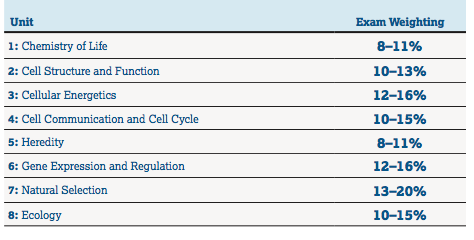 Here are links to the Unit Overviews for the whole year.  They contain the detailed information that you’re required to know for each unit, both for this course and for the AP Exam. Unit 1 Chemistry of LifeUnit 2 Cell Structure and FunctionUnit 3 EnergyUnit 4 Photosynthesis and RespirationUnit 5 Cell Communication and Cell CycleUnit 6 HeredityUnit 7 Gene Expression and RegulationUnit 8 Natural SelectionUnit 9 Evolutionary PatternsUnit 10 Behavior and Population EcologyUnit 11 Community and Ecosystem EcologyScience Practices 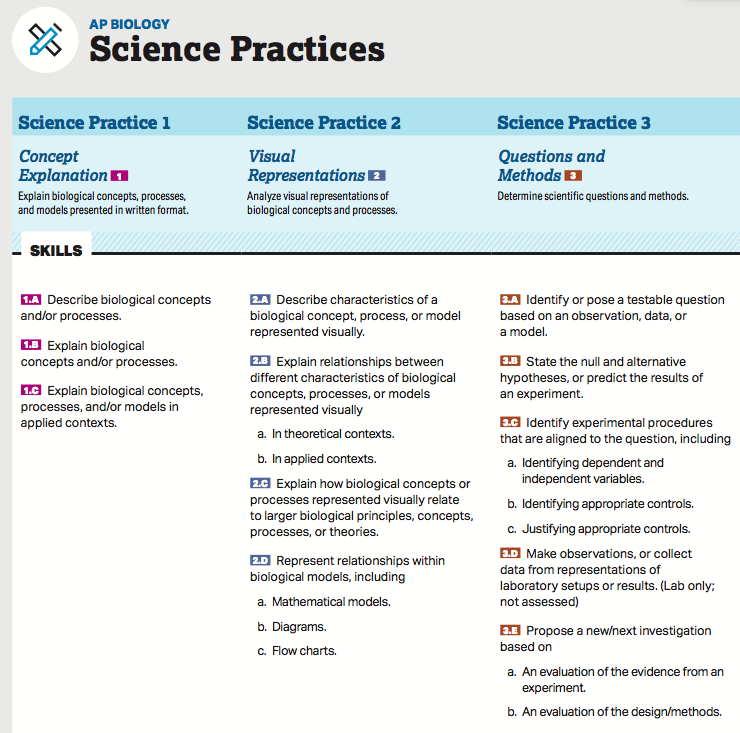 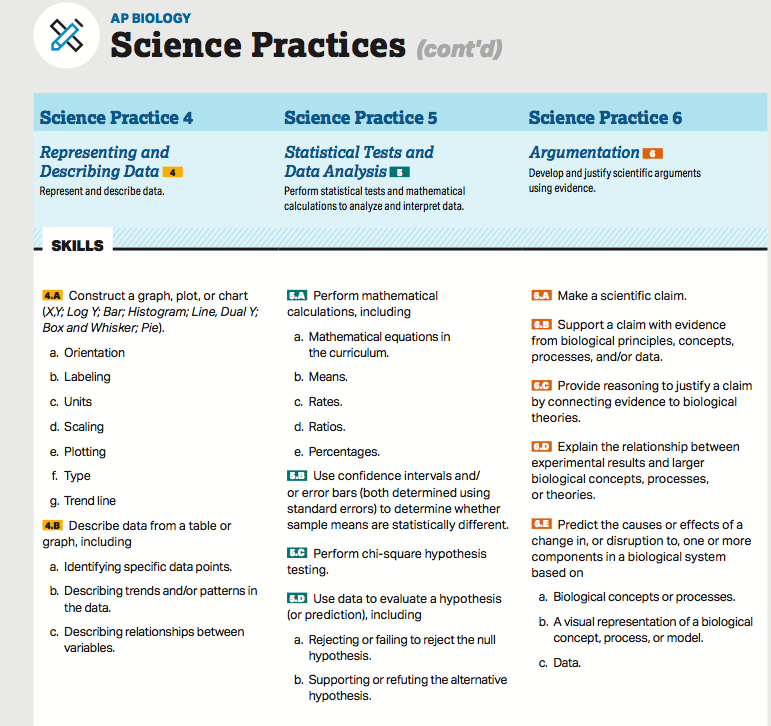 Formulas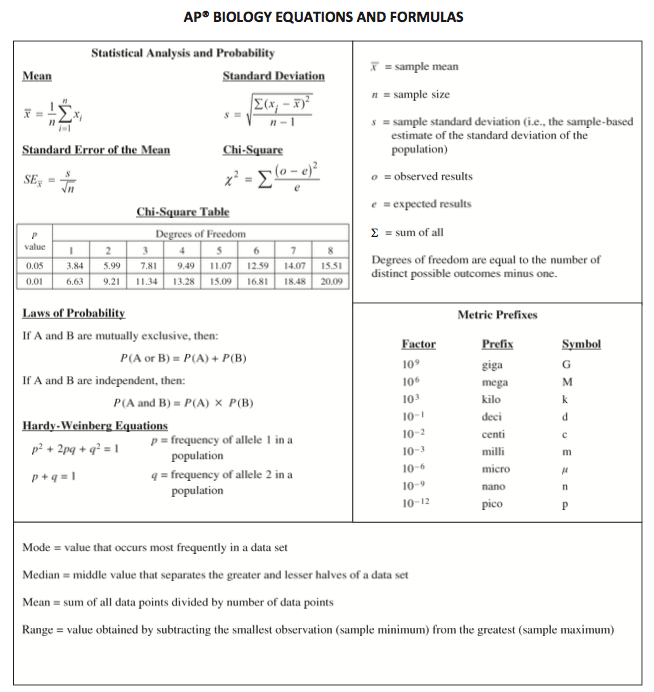 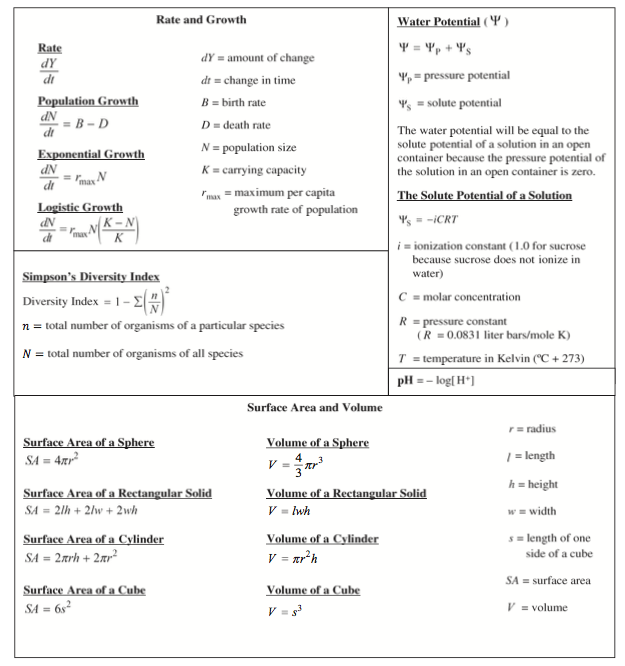 Task Verbs Used In FRQs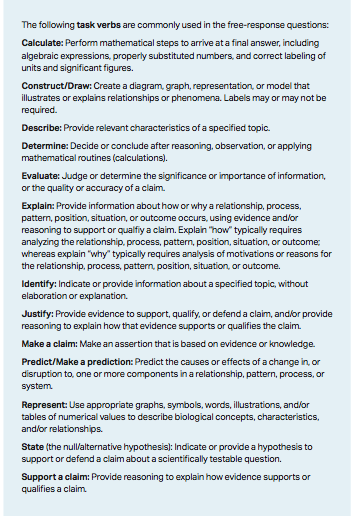 